Z P R A V O D A J – 2 . K L Z – A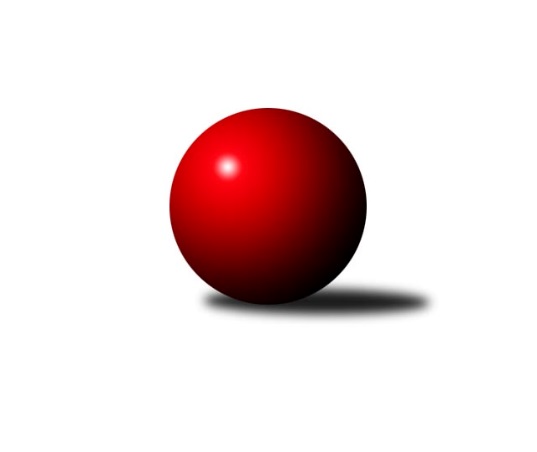 18Ročník 2018/2019	2.3.2019          Jihlavské hráčky doma prohrávají s Náchodem, přesto mají celkem solidní náskok tří bodů. Poděbradům se stále nedaří ovládat svoje žluté segmenty, tentokrát se výhry radují hráčky Chýnova. Překvapivě hladce si Kutná Hora poradila doma s Pelhřimovem. Do konce soutěže zbývají čtyři kola, odehrát se může v tabulce družstev ještě cokoliv.Nejlepšího výkonu v tomto kole: 3264 dosáhlo družstvo: SK Žižkov PrahaNejlepší výkon utkání: 584 - Aneta KusiováSouhrnný přehled výsledků:Kuželky Jiskra Hazlov 	- SK Žižkov Praha	4:4	3235:3264	(13.0:11.0)	2.3.KK Jiří Poděbrady 	- TJ Sokol Chýnov	3:5	3140:3188	(13.0:11.0)	2.3.TJ Neratovice	- TJ Loko. Ústí nad Labem	6:2	3026:2982	(13.0:11.0)	2.3.KK PSJ Jihlava	- SKK Primátor Náchod B	1:7	3136:3252	(12.0:12.0)	2.3.TJ Sparta Kutná Hora 	- TJ Spartak Pelhřimov 	6:2	3190:3078	(15.0:9.0)	2.3.Tabulka družstev:	1.	KK PSJ Jihlava	16	13	0	3	85.5 : 42.5 	232.5 : 151.5 	 3169	26	2.	SKK Primátor Náchod B	16	12	1	3	88.0 : 40.0 	219.5 : 164.5 	 3129	25*	3.	TJ Spartak Pelhřimov	16	10	1	5	76.0 : 52.0 	198.0 : 186.0 	 3111	21	4.	SK Žižkov Praha	17	10	1	6	83.0 : 53.0 	227.5 : 180.5 	 3143	21	5.	TJ Sparta Kutná Hora	17	7	1	9	58.0 : 78.0 	189.0 : 219.0 	 3033	15	6.	Kuželky Jiskra Hazlov	15	6	2	7	56.0 : 64.0 	180.0 : 180.0 	 3084	14	7.	TJ Lokomotiva Ústí nad Labem	16	7	0	9	62.5 : 65.5 	197.0 : 187.0 	 3133	14	8.	KK Jiří Poděbrady	16	6	1	9	57.0 : 71.0 	185.0 : 199.0 	 3049	13	9.	TJ Bižuterie Jablonec nad Nisou	16	6	0	10	54.0 : 74.0 	168.5 : 215.5 	 3054	12	10.	TJ Sokol Chýnov	16	5	0	11	50.0 : 78.0 	173.0 : 211.0 	 3098	10	11.	TJ Neratovice	17	3	1	13	42.0 : 94.0 	166.0 : 242.0 	 3033	7  * Družstvu SKK Primátor Náchod B budou v konečné tabulce odečteny 2 body 
Podrobné výsledky kola:	 Kuželky Jiskra Hazlov 	3235	4:4	3264	SK Žižkov Praha	Lucie Tauerová	143 	 138 	 121 	140	542 	 3:1 	 552 	 138	137 	 152	125	Lucie Řehánková	Marta Kořanová	125 	 124 	 127 	151	527 	 2:2 	 523 	 134	135 	 113	141	Kateřina Katzová	Klára Jarinová	118 	 136 	 145 	136	535 	 1:3 	 540 	 135	139 	 126	140	Irini Sedláčková	Linda Lidman	130 	 140 	 145 	137	552 	 3:1 	 542 	 145	131 	 140	126	Hedvika Mizerová	Karoline Utikalová	133 	 142 	 166 	126	567 	 3:1 	 551 	 130	139 	 137	145	Blanka Mašková	Eva Kotalová *1	131 	 126 	 120 	135	512 	 1:3 	 556 	 142	125 	 145	144	Blanka Mizerovározhodčí: Norbert Schneider
střídání: *1 od 91. hodu Jana KomancováNejlepší výkon utkání: 567 - Karoline Utikalová	 KK Jiří Poděbrady 	3140	3:5	3188	TJ Sokol Chýnov	Vlasta Kohoutová	143 	 113 	 142 	110	508 	 1.5:2.5 	 528 	 112	140 	 142	134	Zuzana Mihálová	Zdeňka Dejdová	155 	 137 	 142 	130	564 	 4:0 	 523 	 126	127 	 141	129	Miroslava Cízlerová	Lada Tichá	124 	 122 	 129 	121	496 	 1:3 	 545 	 136	119 	 168	122	Dita Kotorová	Lenka Honzíková	119 	 135 	 127 	136	517 	 2:2 	 538 	 121	128 	 155	134	Věra Návarová	Zuzana Holcmanová	119 	 146 	 124 	132	521 	 2.5:1.5 	 542 	 144	144 	 124	130	Alena Kovandová	Magdaléna Moravcová	133 	 122 	 154 	125	534 	 2:2 	 512 	 135	132 	 131	114	Jana Takáčovározhodčí: Václav AndělNejlepší výkon utkání: 564 - Zdeňka Dejdová	 TJ Neratovice	3026	6:2	2982	TJ Lokomotiva Ústí nad Labem	Hana Mlejnková	131 	 116 	 138 	123	508 	 2:2 	 485 	 111	120 	 125	129	Jana Balzerová	Jana Samoláková	135 	 120 	 121 	115	491 	 3:1 	 426 	 104	98 	 105	119	Ivana Vozdecká	Tereza Nováková	119 	 129 	 119 	121	488 	 0:4 	 570 	 134	157 	 137	142	Tereza Odstrčilová	Anna Doškářová	126 	 103 	 129 	128	486 	 3:1 	 465 	 111	121 	 117	116	Šárka Vohnoutová	Eva Dvorská	130 	 125 	 130 	107	492 	 1:3 	 542 	 123	136 	 140	143	Barbora Vašáková	Lucie Holubová	151 	 144 	 134 	132	561 	 4:0 	 494 	 121	116 	 127	130	Věra Slezáčkovározhodčí: Tajč VladislavNejlepší výkon utkání: 570 - Tereza Odstrčilová	 KK PSJ Jihlava	3136	1:7	3252	SKK Primátor Náchod B	Šárka Dvořáková	136 	 105 	 121 	141	503 	 2:2 	 532 	 126	123 	 147	136	Denisa Kovačovičová	Eva Rosendorfská	122 	 104 	 142 	148	516 	 2:2 	 572 	 178	149 	 128	117	Eliška Boučková	Šárka Vacková	120 	 137 	 126 	128	511 	 1:3 	 537 	 129	125 	 141	142	Dana Adamů	Martina Melchertová	142 	 125 	 134 	112	513 	 1:3 	 557 	 120	150 	 149	138	Denisa Nálevková	Simona Matulová	152 	 116 	 130 	119	517 	 2:2 	 532 	 150	125 	 125	132	Helena Mervartová	Jana Braunová	144 	 144 	 144 	144	576 	 4:0 	 522 	 137	141 	 122	122	Milena Mankoveckározhodčí: Benedikt RudolfNejlepší výkon utkání: 576 - Jana Braunová	 TJ Sparta Kutná Hora 	3190	6:2	3078	TJ Spartak Pelhřimov 	Kamila Dvořáková	150 	 129 	 146 	146	571 	 3:1 	 509 	 123	131 	 138	117	Gabriela Knězů	Jana Abrahámová	128 	 144 	 145 	141	558 	 4:0 	 521 	 127	125 	 134	135	Štěpánka Vytisková	Jitka Bulíčková	132 	 150 	 135 	136	553 	 4:0 	 444 	 104	120 	 110	110	Jana Pliešovská	Eva Renková	133 	 142 	 119 	128	522 	 2:2 	 489 	 100	116 	 126	147	Kateřina Carvová	Ivana Kopecká	127 	 147 	 108 	121	503 	 1:3 	 584 	 141	131 	 151	161	Aneta Kusiová	Klára Miláčková	104 	 128 	 119 	132	483 	 1:3 	 531 	 137	123 	 133	138	Josefína Vytiskovározhodčí: Vítězslav VyhlídalNejlepší výkon utkání: 584 - Aneta KusiováPořadí jednotlivců:	jméno hráče	družstvo	celkem	plné	dorážka	chyby	poměr kuž.	Maximum	1.	Jana Braunová	KK PSJ Jihlava	573.75	372.2	201.5	1.8	8/8	(612)	2.	Štěpánka Vytisková	TJ Spartak Pelhřimov 	551.09	368.6	182.5	2.5	8/9	(582)	3.	Lenka Boštická	SK Žižkov Praha	548.07	368.8	179.2	3.7	9/10	(579)	4.	Linda Lidman	Kuželky Jiskra Hazlov 	546.37	365.2	181.2	3.7	7/8	(583)	5.	Věra Slezáčková	TJ Lokomotiva Ústí nad Labem	545.47	371.2	174.3	6.9	6/9	(577)	6.	Lucie Holubová	TJ Neratovice	541.21	360.6	180.6	3.8	7/9	(580)	7.	Jana Florianová	TJ Bižuterie Jablonec nad Nisou 	538.90	360.0	178.9	3.4	9/9	(576)	8.	Tereza Odstrčilová	TJ Lokomotiva Ústí nad Labem	538.11	359.8	178.3	4.4	9/9	(570)	9.	Eliška Boučková	SKK Primátor Náchod B	537.83	366.7	171.1	4.7	7/10	(572)	10.	Blanka Mašková	SK Žižkov Praha	536.44	366.1	170.3	6.3	10/10	(566)	11.	Zuzana Mihálová	TJ Sokol Chýnov	535.59	362.2	173.4	6.6	8/9	(565)	12.	Aneta Kusiová	TJ Spartak Pelhřimov 	534.37	358.3	176.0	4.7	9/9	(584)	13.	Petra Dočkalová	KK PSJ Jihlava	533.92	364.8	169.1	4.2	6/8	(567)	14.	Barbora Vašáková	TJ Lokomotiva Ústí nad Labem	532.83	358.6	174.3	5.7	9/9	(556)	15.	Denisa Nálevková	SKK Primátor Náchod B	532.43	361.0	171.4	4.8	9/10	(566)	16.	Jitka Bulíčková	TJ Sparta Kutná Hora 	532.30	353.0	179.3	4.2	7/9	(578)	17.	Denisa Kovačovičová	SKK Primátor Náchod B	532.08	359.7	172.4	5.0	8/10	(555)	18.	Dita Kotorová	TJ Sokol Chýnov	530.68	358.2	172.4	4.0	8/9	(545)	19.	Lucie Tauerová	Kuželky Jiskra Hazlov 	530.66	365.3	165.4	4.0	8/8	(603)	20.	Helena Mervartová	SKK Primátor Náchod B	527.11	359.5	167.6	5.7	9/10	(564)	21.	Karolína Derahová	KK PSJ Jihlava	525.74	360.3	165.4	5.4	7/8	(571)	22.	Kateřina Katzová	SK Žižkov Praha	525.20	356.9	168.3	7.2	8/10	(561)	23.	Zdeňka Dejdová	KK Jiří Poděbrady 	525.18	357.0	168.2	5.1	9/9	(601)	24.	Alena Kovandová	TJ Sokol Chýnov	525.13	353.9	171.2	4.9	9/9	(564)	25.	Marta Kořanová	Kuželky Jiskra Hazlov 	524.31	356.6	167.7	7.5	7/8	(552)	26.	Adéla Víšová	SKK Primátor Náchod B	522.88	348.5	174.4	6.6	8/10	(576)	27.	Lucie Řehánková	SK Žižkov Praha	522.58	357.2	165.4	5.7	10/10	(552)	28.	Eva Renková	TJ Sparta Kutná Hora 	521.15	360.8	160.3	7.0	9/9	(588)	29.	Jana Balzerová	TJ Lokomotiva Ústí nad Labem	521.05	361.0	160.1	5.7	7/9	(560)	30.	Josefína Vytisková	TJ Spartak Pelhřimov 	520.75	348.6	172.1	5.0	8/9	(569)	31.	Gabriela Knězů	TJ Spartak Pelhřimov 	520.73	357.4	163.3	6.7	9/9	(556)	32.	Martina Melchertová	KK PSJ Jihlava	519.93	355.0	165.0	6.9	8/8	(567)	33.	Michaela Moravcová	KK Jiří Poděbrady 	519.13	358.0	161.1	7.7	8/9	(565)	34.	Jana Takáčová	TJ Sokol Chýnov	518.74	352.6	166.1	5.2	9/9	(551)	35.	Šárka Vacková	KK PSJ Jihlava	515.88	352.1	163.8	8.3	6/8	(555)	36.	Lenka Honzíková	KK Jiří Poděbrady 	515.27	350.8	164.4	6.9	6/9	(561)	37.	Karoline Utikalová	Kuželky Jiskra Hazlov 	512.84	346.1	166.7	6.5	8/8	(567)	38.	Jitka Šklíbová	TJ Bižuterie Jablonec nad Nisou 	512.44	356.2	156.3	6.7	9/9	(538)	39.	Šárka Vohnoutová	TJ Lokomotiva Ústí nad Labem	511.97	341.3	170.7	5.5	8/9	(593)	40.	Zuzana Holcmanová	KK Jiří Poděbrady 	511.38	351.6	159.8	8.0	9/9	(566)	41.	Ivana Kopecká	TJ Sparta Kutná Hora 	511.05	351.4	159.7	6.7	6/9	(544)	42.	Lenka Stejskalová	TJ Bižuterie Jablonec nad Nisou 	509.83	353.8	156.0	9.8	9/9	(572)	43.	Jana Gembecová	TJ Bižuterie Jablonec nad Nisou 	509.15	343.6	165.5	8.0	8/9	(543)	44.	Eva Rosendorfská	KK PSJ Jihlava	509.14	346.8	162.4	6.8	6/8	(556)	45.	Věra Návarová	TJ Sokol Chýnov	508.85	356.9	151.9	9.3	9/9	(538)	46.	Irini Sedláčková	SK Žižkov Praha	508.76	348.9	159.9	6.4	9/10	(562)	47.	Kateřina Carvová	TJ Spartak Pelhřimov 	508.44	351.4	157.0	8.7	9/9	(589)	48.	Karolína Kovaříková	TJ Neratovice	507.11	344.0	163.1	7.4	8/9	(554)	49.	Eva Dvorská	TJ Neratovice	506.42	343.7	162.7	7.4	9/9	(534)	50.	Jana Abrahámová	TJ Sparta Kutná Hora 	505.99	350.2	155.8	9.8	8/9	(558)	51.	Magdaléna Moravcová	KK Jiří Poděbrady 	503.82	346.2	157.6	8.8	7/9	(534)	52.	Miroslava Cízlerová	TJ Sokol Chýnov	503.17	356.3	146.9	9.4	9/9	(539)	53.	Anna Doškářová	TJ Neratovice	502.61	340.9	161.7	9.9	6/9	(539)	54.	Iveta Seifertová st.	TJ Bižuterie Jablonec nad Nisou 	498.44	342.5	155.9	8.6	9/9	(534)	55.	Klára Miláčková	TJ Sparta Kutná Hora 	498.17	354.6	143.6	10.9	7/9	(533)	56.	Eva Kotalová	Kuželky Jiskra Hazlov 	492.58	349.8	142.8	10.5	8/8	(554)	57.	Hana Mlejnková	TJ Neratovice	490.45	341.3	149.2	9.2	8/9	(528)	58.	Jana Pliešovská	TJ Spartak Pelhřimov 	481.29	343.4	137.9	11.8	6/9	(523)		Lucie Smrčková	TJ Spartak Pelhřimov 	577.00	374.0	203.0	3.0	1/9	(577)		Miroslava Matejková	TJ Spartak Pelhřimov 	559.00	402.0	157.0	4.0	1/9	(559)		Šárka Dvořáková	KK PSJ Jihlava	556.33	372.2	184.2	5.7	3/8	(598)		Dana Adamů	SKK Primátor Náchod B	545.67	361.7	184.0	4.7	3/10	(554)		Kamila Dvořáková	TJ Sparta Kutná Hora 	545.34	354.9	190.4	2.7	5/9	(620)		Lucie Slavíková	SKK Primátor Náchod B	542.63	361.5	181.1	4.3	6/10	(569)		Kateřina Majerová	SKK Primátor Náchod B	539.63	364.8	174.9	3.6	4/10	(550)		Jana Komancová	Kuželky Jiskra Hazlov 	534.00	360.0	174.0	4.0	2/8	(540)		Olga Syková	TJ Bižuterie Jablonec nad Nisou 	531.65	359.2	172.5	6.3	4/9	(543)		Lenka Chalupová	TJ Lokomotiva Ústí nad Labem	521.83	352.0	169.8	4.0	3/9	(541)		Petra Štrosmajerová	TJ Spartak Pelhřimov 	521.17	356.3	164.8	4.1	4/9	(547)		Milena Mankovecká	SKK Primátor Náchod B	519.50	354.0	165.5	6.4	5/10	(537)		Blanka Mizerová	SK Žižkov Praha	519.20	355.1	164.1	3.7	5/10	(556)		Lada Tichá	KK Jiří Poděbrady 	515.80	350.0	165.8	7.4	5/9	(540)		Anežka Motejlová	TJ Lokomotiva Ústí nad Labem	515.60	353.7	161.9	8.4	5/9	(532)		Eva Jandíková	TJ Lokomotiva Ústí nad Labem	514.12	356.0	158.1	7.6	5/9	(551)		Tereza Nováková	TJ Neratovice	510.75	350.5	160.3	6.5	2/9	(538)		Anna Sailerová	SK Žižkov Praha	510.00	345.0	165.0	7.7	3/10	(528)		Jana Samoláková	TJ Neratovice	510.00	354.5	155.6	9.2	5/9	(537)		Jitka Vacková	KK Jiří Poděbrady 	509.30	356.0	153.3	7.5	2/9	(530)		Jaroslava Fukačová	TJ Neratovice	507.92	343.0	164.9	8.7	5/9	(531)		Hedvika Mizerová	SK Žižkov Praha	507.64	352.2	155.4	7.6	6/10	(555)		Marie Adamcová	TJ Sparta Kutná Hora 	501.00	351.9	149.1	10.4	3/9	(521)		Simona Matulová	KK PSJ Jihlava	500.90	359.3	141.6	13.0	3/8	(526)		Marcela Bořutová	TJ Lokomotiva Ústí nad Labem	500.25	342.5	157.8	8.5	2/9	(526)		Michaela Dušková	SKK Primátor Náchod B	498.00	333.5	164.5	7.0	2/10	(516)		Radana Krausová	KK PSJ Jihlava	498.00	343.0	155.0	11.0	1/8	(498)		Klára Jarinová	Kuželky Jiskra Hazlov 	495.71	345.0	150.8	9.4	4/8	(540)		Tereza Kovandová	TJ Sokol Chýnov	492.50	334.5	158.0	8.5	1/9	(524)		Michaela Weissová	KK Jiří Poděbrady 	489.40	338.2	151.2	9.4	5/9	(548)		Hana Barborová	TJ Sparta Kutná Hora 	486.67	342.0	144.7	9.7	3/9	(527)		Andrea Trampuschová	Kuželky Jiskra Hazlov 	483.25	335.8	147.5	9.2	4/8	(543)		Alžběta Doškářová	TJ Neratovice	481.00	337.4	143.6	12.6	5/9	(494)		Vlasta Kohoutová	KK Jiří Poděbrady 	476.22	333.7	142.6	12.6	3/9	(508)		Miroslava Utikalová	Kuželky Jiskra Hazlov 	471.00	323.5	147.5	9.0	2/8	(480)		Zdeňka Kvapilová	TJ Bižuterie Jablonec nad Nisou 	466.87	333.3	133.6	13.5	5/9	(481)		Zdeňka Vytisková	TJ Spartak Pelhřimov 	461.67	330.7	131.0	14.3	3/9	(497)		Lenka Klimčáková	TJ Sparta Kutná Hora 	456.00	325.0	131.0	11.0	1/9	(456)		Anna Zlámalová	TJ Neratovice	448.00	335.0	113.0	17.0	1/9	(448)		Iveta Seifertová ml.	TJ Bižuterie Jablonec nad Nisou 	441.00	321.0	120.0	15.0	1/9	(441)		Ivana Vozdecká	TJ Lokomotiva Ústí nad Labem	426.00	323.0	103.0	16.0	1/9	(426)		Zdeňka Vokolková	TJ Sparta Kutná Hora 	424.75	315.0	109.8	21.8	4/9	(451)		Hana Peroutková	TJ Sokol Chýnov	417.33	305.7	111.7	20.5	3/9	(474)Sportovně technické informace:Zápisy z utkání mi prosím posílejte řádně vyplněné, první v pořadí je pouze příjmení (nepoužívejte pouze velká písmena) o řádek níže je jméno a o řádek níže je registrační číslo. Prosím, nezapomínat uvádět do poznámky v zápisu o utkání jasně status startu hráčky mimo soupisku.start náhradníkadopsání na soupiskuStále není jasno jak uvádět příjmení a jméno, je nutné použít diakritiku při vyplňování.Zápis mi prosím pošlete pouze, pokud si netroufnete ho zadat do výsledkového systému kuzelky.com, doporučuji si tento systém osahat co nejdříve, možná bude od další sezóny již povinnost všech družstev to tam zadávat.Všem jsem posílal přihlašovací údaje, pokud nebude někomu fungovat přihlášení ať mi napíše a já mu pošlu nové přihlašovací údaje. Po zadaní výsledků je zapotřebí zadání uložit, jinak se výsledek nepromítne do tabulky družstev.Systém kuzelky.com umožňuje zadávat výsledky průběžně v průběhu utkání.Nejlepší bude zápis z utkání zadáte nebo odešlete hned po utkání, mám více času reagovat na případné nesrovnalosti.Adresy kam zápis případně posílat: petr.kohlicek@seznam.cz, petr.kohlicek@kuzelky.cz Starty náhradníků:registrační číslo	jméno a příjmení 	datum startu 	družstvo	číslo startu179	Dana Adamů	02.03.2019	SKK Primátor Náchod B	3x24006	Tereza Nováková	02.03.2019	TJ Neratovice	2x1794	Jana Komancová	02.03.2019	Kuželky Jiskra Hazlov 	3x
Hráči dopsaní na soupisku:registrační číslo	jméno a příjmení 	datum startu 	družstvo	23709	Ivana Vozdecká	02.03.2019	TJ Lokomotiva Ústí nad Labem	Program dalšího kola:19. kolo9.3.2019	so	10:00	TJ Lokomotiva Ústí nad Labem - KK Jiří Poděbrady 	9.3.2019	so	10:00	TJ Sokol Chýnov - Kuželky Jiskra Hazlov 	9.3.2019	so	10:00	SKK Primátor Náchod B - TJ Bižuterie Jablonec nad Nisou 				TJ Sparta Kutná Hora  - -- volný los --	9.3.2019	so	13:00	TJ Spartak Pelhřimov  - TJ Neratovice	9.3.2019	so	13:30	SK Žižkov Praha - KK PSJ JihlavaZpracoval: Petr Kohlíček, GSM: 777 626 473Dne: 2.3.2019	Nejlepší šestka kola - absolutněNejlepší šestka kola - absolutněNejlepší šestka kola - absolutněNejlepší šestka kola - absolutněNejlepší šestka kola - dle průměru kuželenNejlepší šestka kola - dle průměru kuželenNejlepší šestka kola - dle průměru kuželenNejlepší šestka kola - dle průměru kuželenNejlepší šestka kola - dle průměru kuželenPočetJménoNázev týmuVýkonPočetJménoNázev týmuPrůměr (%)Výkon3xAneta KusiováPelhřimov5842xAneta KusiováPelhřimov111.6458412xJana BraunováJihlava5764xTereza OdstrčilováTJ Lokomotiva Ú110.765702xEliška BoučkováNáchod B57212xJana BraunováJihlava109.685767xKamila DvořákováKutná Hora5718xKamila DvořákováKutná Hora109.155713xTereza OdstrčilováTJ Lokomotiva Ú5705xLucie HolubováNeratovice109.015611xKaroline UtikalováHazlov5674xEliška BoučkováNáchod B108.91572